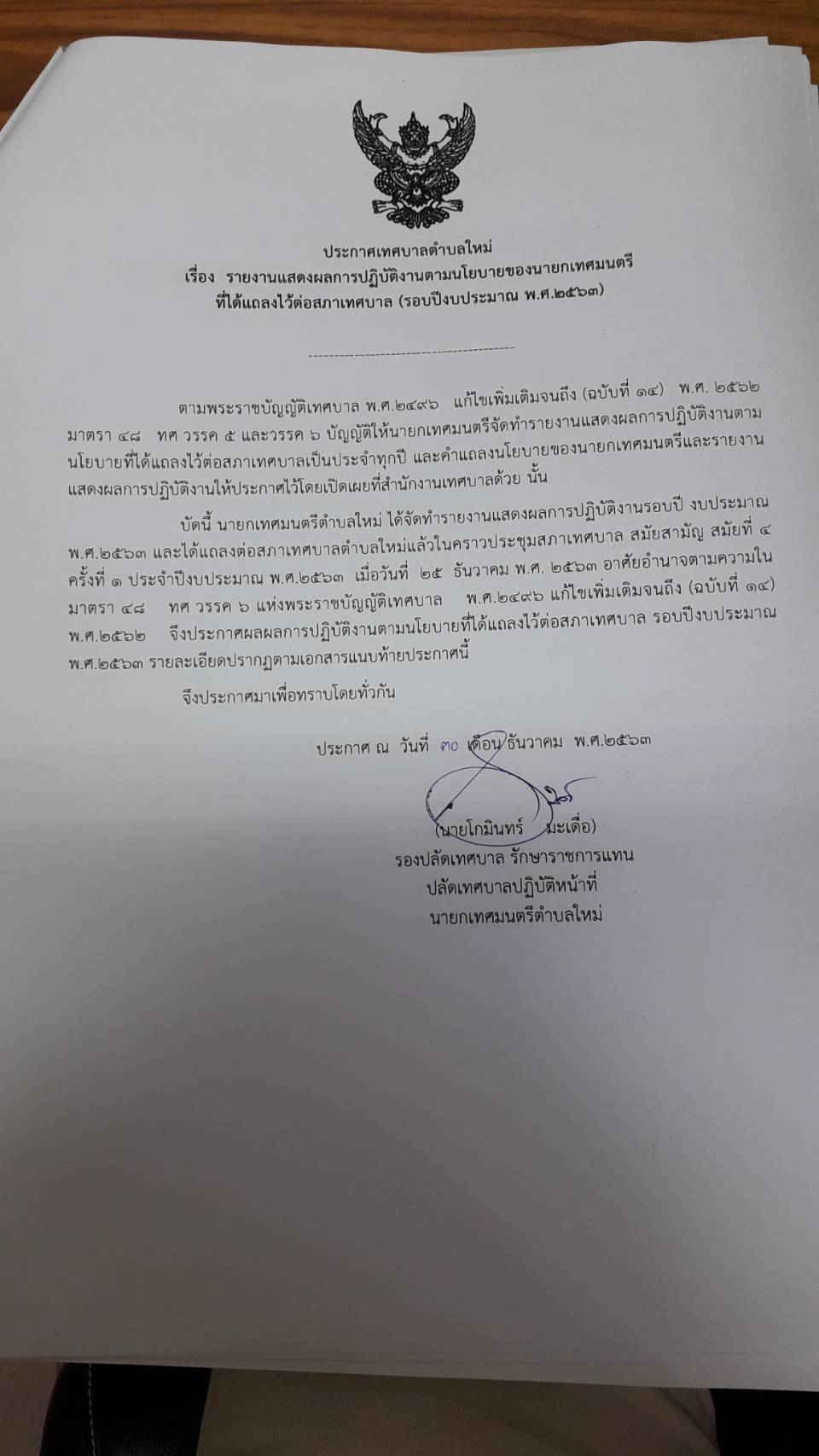 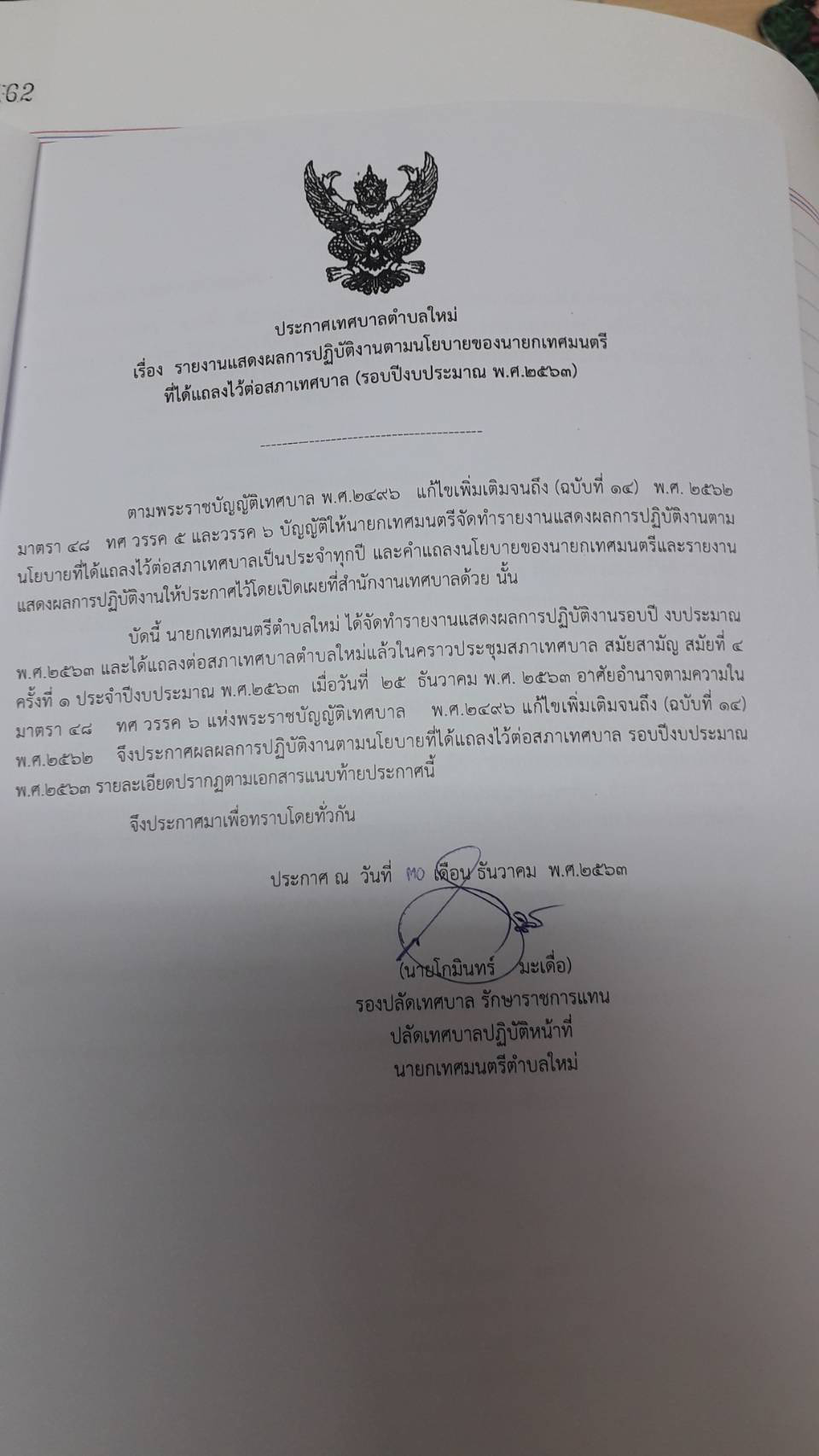 รายงานผลดำเนินงานตามนโยบายการบริหารราชการของเทศบาลตำบลใหม่ ประจำปีงบประมาณ 2563 ผลสำเร็จของการใช้งบประมาณรายจ่าย ประจำปีงบประมาณ 2563ยุทธศาสตร์ที่ 1 ด้านการพัฒนาโครงสร้างพื้นฐาน 1.1 แผนงานอุตสาหกรรมโยธา ก่อสร้าง ปรับปรุงและพัฒนาโครงสร้างพื้นฐานทั่วไปให้อยู่ในสภาพสมบูรณ์ปลอดภัยและเพื่อความสะดวกในการคมนาคมขนส่ง เช่น ถนน ไฟฟ้าสาธารณะ ประปา ทางเท้า ท่อระบายน้ำ มีโครงการ/กิจกรรมที่ดำเนินการ รวมทั้งสิ้น 23 โครงการ โดยแยกเป็นโครงการตามเทศบัญญัติ 22 โครงการและที่โอนไปตั้งจ่ายรายการใหม่ อีก 1 โครงการ มีรายละเอียดดังต่อไปนี้-2-ยุทธศาสตร์ที่ 1 การพัฒนาโครงสร้างพื้นฐาน
1.1 แผนงานอุตสาหกรรมและการโยธา (สภาเทศบาลตำบลใหม่ ได้มีมติอนุมัติให้จ่ายเงินสะสม ประจำปี งบประมาณ พ.ศ. 2562 ในคราวการประชุมสภาเทศบาลตำบลใหม่ สมัยสามัญ ประจำปี พ.ศ.2562 สมัยที่ 3 ครั้งที่ 2 ในวันที่ 26 สิงหาคม 2562) มีรายละเอียดดังนี้-3-ยุทธศาสตร์ที่ 1 การพัฒนาโครงสร้างพื้นฐาน
1.1 แผนงานอุตสาหกรรมโยธา (สภาเทศบาลตำบลใหม่ ได้มีมติอนุมัติให้โอนงบประมาณ ครั้งที่ 10  ตั้งเป็นรายการใหม่ ประจำปีงบประมาณ พ.ศ. 2563 ในคราวการประชุมสภาเทศบาลตำบลใหม่ สมัยสามัญ ประจำปี พ.ศ.2563 สมัยแรก ครั้งที่ 1 ในวันที่ 24  กุมภาพันธ์  พ.ศ.2563)โครงการที่ดำเนินการทั้งสิ้น  1 โครงการ   ยุทธศาสตร์ที่ 2 ด้านการพัฒนาการเกษตร   มีโครงการ/กิจกรรมที่ดำเนินการ รวมทั้งสิ้น 2 โครงการ ยุทธศาสตร์ที่ 3 ด้านการพัฒนาสังคม  มีโครงการ/กิจกรรมที่ดำเนินการ  รวมทั้งสิ้น  9  โครงการ -4-ยุทธศาสตร์ที่ 4 ด้านการพัฒนาสาธารณสุขและสิ่งแวดล้อม เพื่อส่งเสริมสนับสนุนการอนุรักษ์และพัฒนาความเป็นอยู่ในชุมชนและสร้างสุขภาพมารดาตั้งแต่เริ่มตั้งครรภ์  ส่งเสริมการเลี้ยงทารกด้วยนมแม่ ป้องกันการแพร่ระบาดของโรคติดต่อ ป้องกันการแพร่ระบาดของยาเสพติดในชุมชนมีโครงการ/กิจกรรมที่ดำเนินการ  รวมโครงการที่ดำเนินการทั้งสิ้น  4 โครงการ   ยุทธศาสตร์ที่ 5 ด้านการพัฒนาการศึกษาการท่องเที่ยว ศาสนา และวัฒนธรรมประเพณีและกีฬา มีโครงการ/กิจกรรมที่ดำเนินการ  รวมทั้งสิ้น 6  โครงการ   ยุทธศาสตร์ที่ 6 ด้านการบริหารจัดการบ้านเมืองที่ดี มีโครงการ/กิจกรรมที่ดำเนินการ รวมทั้งสิ้น 5 โครงการ โครงการเบิกจ่ายงบประมาณ(บาท)1.โครงการก่อสร้างถนนคอนกรีตเสริมเหล็ก บ้านหัวถนน หมู่ที่ 1  (ซอยบ้านนางแต้ม  งามล้วน - นางแดง  กระสายกลาง)306,0002.โครงการก่อสร้างถนนคอนกรีตเสริมเหล็ก บ้านสี่เหลี่ยม  หมู่ที่ 2 (ซอยบ้านนายชม  ญาติโพธิ์)301,0003.โครงการก่อสร้างถนนคอนกรีตเสริมเหล็ก บ้านสี่เหลี่ยม หมู่ที่ 2 (ซอยบ้านนายเสริง   ศรีทองสุข)174,0004.โครงการก่อสร้างถนนคอนกรีตเสริมเหล็กบ้านหนองโสน หมู่ที่ 3 (ซอยบ้านนายสว่าง  ร่มกลาง - บ้านนายเพิ่ม  แน่นพิมาย)384,0005.โครงการก่อสร้างถนนคอนกรีตเสริมเหล็ก บ้านเพราม  หมู่ที่ 4  (ซอยบ้านนายเที่ยง   กลัดกลาง)160,0006.โครงการก่อสร้างถนน คอนกรีตเสริมเหล็ก บ้านเพราม หมู่ที่ 4  (จากศาลตาปู่ - โนนมะเขือ)166,0007.โครงการก่อสร้างถนนคอนกรีตเสริมเหล็ก บ้านดอนม่วง หมู่ที่ 5 (ซอยบ้านนายสุเทพ   ชำนาญกลาง)139,0008.โครงการก่อสร้างถนนคอนกรีตเสริมเหล็ก บ้านดอนม่วง หมู่ที่ 5 (ซอยบ้านนายชัย  ช่วงกลาง)60,0009.โครงการก่อสร้างถนนคอนกรีตเสริมเหล็ก บ้านดอนม่วง หมู่ที่ 5  (ซอยบ้านนายสำรวย  ปลั่งกลาง)82,00010.โครงการก่อสร้างถนนคอนกรีตเสริมเหล็ก บ้านจันดุม  หมู่ที่ 6  (ซอยบ้านนางหลอด  เผยกลาง)99,00011.โครงการก่อสร้างถนนคอนกรีตเสริมเหล็ก บ้านจันดุม  หมู่ที่ 6  (ซอยบ้านนางจารุกาญน์   ซ้ายขวา)๒๓๙,00012.โครงการก่อสร้างถนนคอนกรีตเสริมเหล็ก บ้านท่าระแวก หมู่ที่ 7 (ซอยบ้านนายสมบัติ  สาระคำ)262,00013.โครงการก่อสร้างถนนคอนกรีตเสริมเหล็กบ้านท่าระแวก หมู่ที่  7 (ซอยบ้านนางทอง   เผยกลาง)101,00014.โครงการก่อสร้างถนนคอนกรีตเสริมเหล็ก บ้านใหม่กลอ  หมู่ที่ 8 (ซอยบ้านนายเสกสรร   ระแวกกลาง)293,866โครงการเบิกจ่ายงบประมาณ(บาท)15.โครงการก่อสร้างถนนคอนกรีตเสริมเหล็ก บ้านถนนถั่ว  หมู่ที่  9  (ซอยบ้านนายประสิทธิ์   พยัคฆ์กลาง)354,00016.โครงการก่อสร้างถนนคอนกรีตเสริมเหล็ก บ้านถนนถั่ว  หมู่ที่ 10 (จากป้ายเข้าหมู่บ้าน ถึง ต้นกระเชาว์ใหญ่)301,00017.โครงการก่อสร้างถนนคอนกรีตเสริมเหล็ก บ้านเกรา  หมู่ที่ 11          (จากบ้านางสมหวัง  ใจงูเหลือม – บ้านโนนมะกอก)301,00018.โครงการก่อสร้างรางระบายน้ำตัวยูพร้อมฝาปิดบ้านใหม่ หมู่ที่ 12 (จากบ้านนางจรีรัตน์  วังกลาง – สี่แยกวัดใหม่กลอ)371,00019.โครงการก่อสร้างถนนคอนกรีตเสริมเหล็ก บ้านดอนมัน  หมู่ที่ 13 (ซอยบ้านนายวิรัช    แปกลาง)412,153.2420.โครงการก่อสร้างถนนหินคลุก บ้านหนองโสนพัฒนา  หมู่ที่  14          (ซอยหน้าบ้านนายสุวัฒน์  เพ็ชรสุข)270,00021. โครงการก่อสร้างถนนคอนกรีตเสริมเหล็ก านใหม่ดอนเปล้า หมู่ที่ 15 (ซอยบ้านนายยอด    กลอนกลาง)305,00022.โครงการก่อสร้างถนนคอนกรีตเสริมเหล็ก บ้านเกราพัฒนา หมู่ที่ 16 (ซอยบ้านนายแน่น    จำปาโพธิ์)360,000โครงการเบิกจ่ายงบประมาณ(บาท1.โครงการก่อสร้างถนนคอนกรีตเสริมเหล็ก บ้านเพราม หมู่ที่ 4  (ซอยบ้านนางสมพร รักษ์วงษ์ – นางสายชล กลอนกลาง)427,0002.โครงการก่อสร้างถนนคอนกรีตเสริมเหล็ก บ้านจันดุม หมู่ที่ 6             (ซอยบ้านนางลิ้ม ดุมกลาง)252,0003.โครงการก่อสร้างถนนคอนกรีตเสริมเหล็ก บ้านจันดุม หมู่ที่ 6                       (ซอยบ้านนางละมัย สุขงูเหลือม – บ้านนางวิลัย มุ่งอินกลาง)380,0004.โครงการก่อสร้างถนนคอนกรีตเสริมเหล็ก บ้านถนนถั่ว หมู่ที่ 10 (จากป้ายทางเข้าหมู่บ้าน ถึงต้นกระเชาว์ใหญ่)1,055,0005.โครงการก่อสร้างถนนคอนกรีตเสริมเหล็ก บ้านใหม่กลอ หมู่ที่ 8           (ซอยบ้านนางเล็ก สำเนากลาง – บ้านนางคูณ สังกัดกลาง)360,000โครงการเบิกจ่ายงบประมาณ(บาท1.โครงการก่อสร้างถนนคอนกรีตเสริมเหล็ก บ้านดอนมัน  หมู่ที่ 13 (ซอยบ้านนางทองผา   นันกลาง)37,000โครงการเบิกจ่ายงบประมาณ(บาท1.โครงการฝึกอบรมเพื่อส่งเสริมอาชีพตามปรัชญาของเศรษฐกิจพอเพียงประจำปีงบประมาณ  พ.ศ.256324,9602.โครงการปลูกต้นไม้หรือหญ้าแฝกเฉลิมพระเกียรติ ประจำปีงบประมาณ  พ.ศ.25632,860โครงการเบิกจ่ายงบประมาณ(บาท)1. สงเคราะห์เบี้ยยังชีพผู้สูงอายุ  15,098,9002. สงเคราะห์เบี้ยยังชีพผู้ติดเชื้อเอดส์163,5003. สงเคราะห์เบี้ยยังชีพผู้พิการ4,205,6004. โครงการพัฒนาสตรีและครอบครัว ประจำปีงบประมาณ พ.ศ.256316,548  5. โครงการส่งเสริมและพัฒนาอาชีพประชาชน  ประจำปี งบประมาณ พ.ศ.256335,3726. โครงการส่งเสริมและสนับสนุนการจัดทำแผนชุมชนเทศบาลตำบลใหม่ ประจำปีงบประมาณ พ.ศ.25635,7447. โครงการจัดประชุมคณะกรรมการชุมชน  ประจำปีงบประมาณ             พ.ศ.25636,4148. โครงการพัฒนาศักยภาพคณะกรรมการชุมชน ประจำปี งบประมาณ พ.ศ.256342,7909.โครงการพัฒนาศักยภาพเด็กและเยาวชน ประจำปี 256324,350โครงการเบิกจ่ายงบประมาณ(บาท)1. โครงการรณรงค์และป้องกันโรคไข้เลือดออก133,808.502. โครงการรณรงค์ลดภาวะโลกร้อน17,4813. โครงการ Big Cleaning Day พัฒนาทำความสะอาด หมู่บ้าน โรงเรียน ในพื้นที่ตำบลใหม่27,8354. โครงการเงินสมทบกองทุนประกันสังคม247,113โครงการเบิกจ่ายงบประมาณ(บาท)1. โครงการสนับสนุนค่าใช้จ่ายในการบริหารสถานศึกษาศูนย์พัฒนาเด็กเล็กทั้ง 2 ศูนย์855,7102. โครงการเงินอุดหนุนสำหรับสนับสนุนอาหารกลางวันโรงเรียนสังกัดสำนักงานคณะกรรมการการศึกษาขั้นพื้นฐาน 6 โรงเรียนในเขตเทศบาลตำบลใหม่2,807,5203. โครงการวันเด็กแห่งชาติ48,826  4. โครงการแข่งขันกีฬาศูนย์พัฒนาเด็กเล็ก ทั้ง 2 ศูนย์25,2755. โครงการ วัดประชารัฐ สร้างสุข15,2356. โครงการส่งตัวนักกีฬาเข้าร่วมแข่งขันระดับอำเภอ จังหวัด และประเทศประจำปีงบประมาณ ปี 25638,000โครงการเบิกจ่ายงบประมาณ(บาท)1. โครงการเทศบาลสัญจร 1,5602. โครงการกิจกรรม 5 ส.9,7913. โครงการป้องกันและลดอุบัติเหตุทางถนนช่วงเทศกาลปีใหม่13,4554. โครงการฝึกอบรมช่วยเหลือเด็กจมน้ำ35,2055. โครงการฝึกอบรมชุดปฏิบัติการจิตอาสาภัยพิบัติประจำองค์กรปกครองส่วนท้องถิ่น ประจำปีงบประมาณ พ.ศ.256357,400